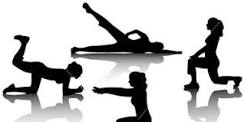                     Mardi 9h15 - 10h15 S/Piscine                       Mardi 18h30 - 19h30 S/Piscine                      Mercredi 18h - 19h S/Piscine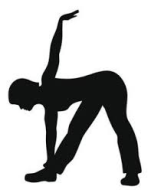       Lundi 18h45 - 19h45 S/Piscine       Mercredi 12h30 - 13h30 S/Piscine        Vendredi 12h30 - 13h30 S/Coubertin     Lundi 18h - 18h45 S/Piscine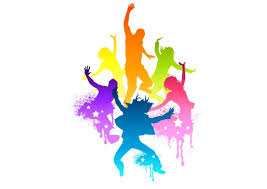        Mercredi 19h15 - 20h S/Piscine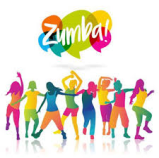 Lundi 17h - 17h45 S/PiscineJeudi  18h - 18h45 S/Piscine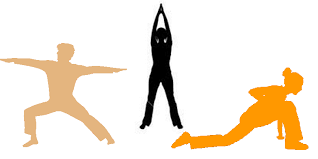 Jeudi 9h15 - 10h15 S/PiscineMardi 10h30 - 11h30 S/PiscineMardi 18h00 - 19h S/Piscine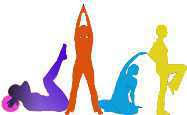 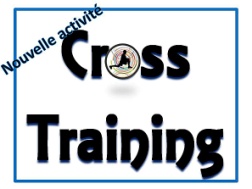 Lundi  19h - 20h RDV PiscineJeudi 18h30 - 20h  RDV PiscineLundi 17h - 17h45 & Jeudi 10h30 - 11h15                                                                                    S/Piscine      Lundi & Mercredi 18h - 19h S/Piscine    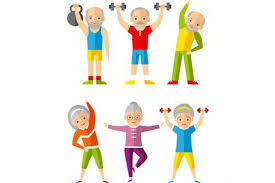 Mardi / Jeudi 9h - 10h S/Piscine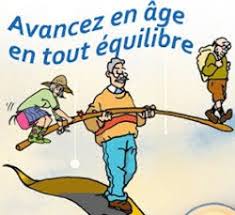 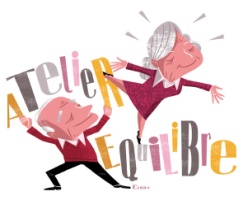 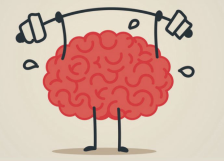                            Ateliers de 12 Séances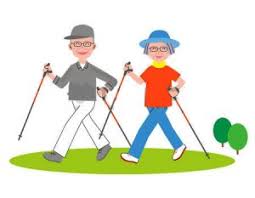 Lundi 14h - 15h30 Parking Piscine Vendredi 9h30 - 11h Parking Piscine *Nos cours SENIORS sont accessibles uniquement à partir de 60 ans et ont chacun leurs spécificités SENIORS                      Lundi, Mercredi 9h - 10h30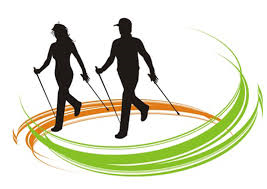                                    Samedi 9h30 - 11hLundi & Mercredi                                                                               18h30 - 20h                             RDV Parking Piscine            Lundi, Mercredi et Samedi matin   2 groupes de Niveaux différents       (SANTE-LOISIRS 5-7KM  ;  SPORTIF 8-10KM) Lundi & Mercredi Soir      Niveau Sportif    Lundi, Mercredi, Vendredi 9h30 - 11h                 Ts  Niveaux   RDV Parking Piscine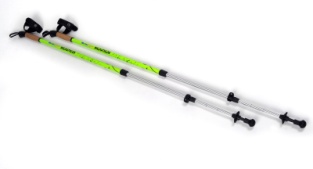 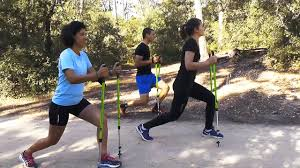 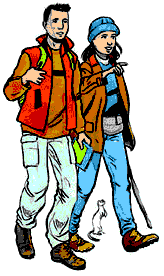 Jeudi 13h30 – 17h30  RDV Parking Piscine 1 SORTIE JOURNEE par mois Départ  9h30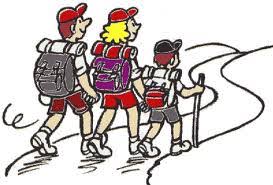 1 SORTIE PAR MOIS 